25.1.21 Alternative mathsDrawing quarter past timesDraw the hands on the clock to show the time. Remember the minute hand is the longer hand and should point to the three to show a quarter past time. Think about where the shorter hand should be.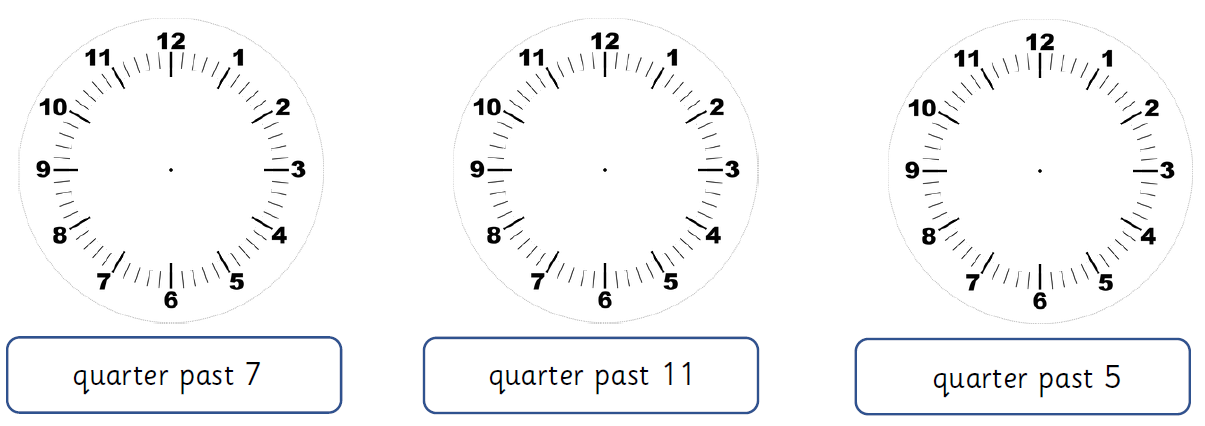 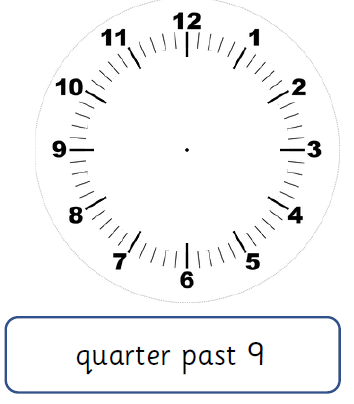 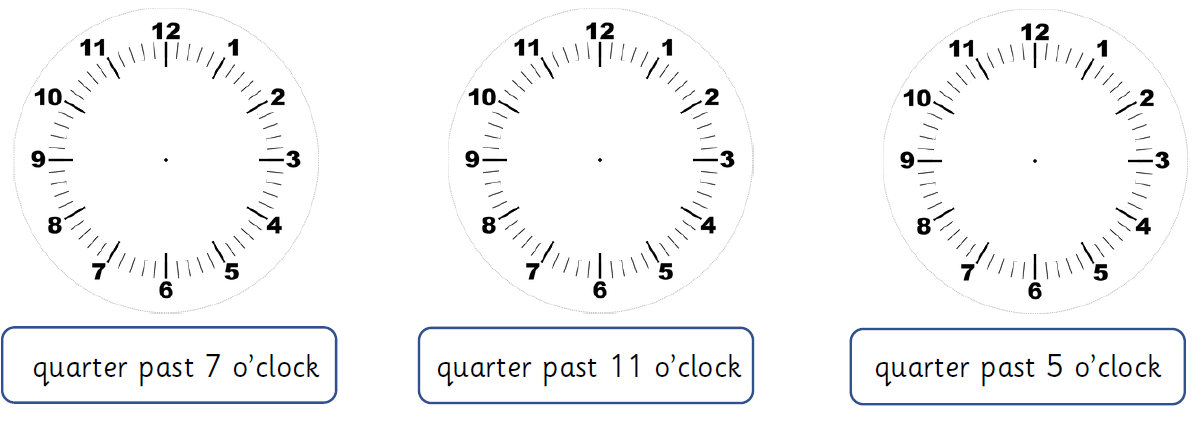 